Publicado en VALENCIA  el 16/10/2017 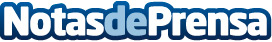 Las tarjetas de visita se consolidan como método de comunicación offlineEl auge de Internet ha promovido la comunicación online de las empresas, reduciendo la apuesta por otros métodos de networking. Sin embargo, la inversión en estrategias de comunicación offline, como las tarjetas de visita, aporta características imposibles de transmitir con otras tácticasDatos de contacto:PublikeaImprenta low cost | Impresión696148347Nota de prensa publicada en: https://www.notasdeprensa.es/las-tarjetas-de-visita-se-consolidan-como Categorias: Telecomunicaciones Comunicación Marketing Emprendedores E-Commerce http://www.notasdeprensa.es